MINISTERO DELL’ISTRUZIONE E DEL MERITO UFFICIO SCOLASTICO REGIONALE PER LA PUGLIAISTITUTO COMPRENSIVO ERCHIEScuola Infanzia – Scuola Primaria – Scuola Secondaria I grado Ambito 11Via Boccaccio,13 - 72020 Erchie (BR) Tel 0831767645C.M. BRIC80700L - C.F. 80006230744 – Codice Univoco Ufficio: UFIPKPE-mail: BRIC80700L@istruzione.it - PEC: BRIC80700L@pec.istruzione.it - Sito web: www.icerchie.edu.it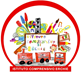 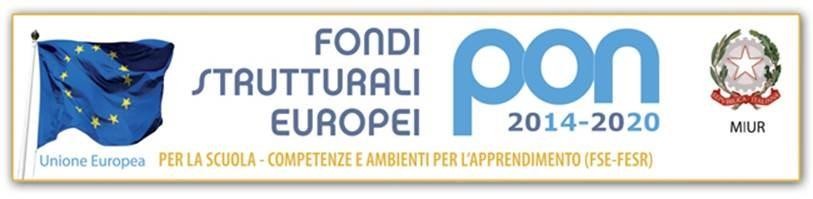 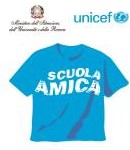 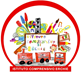 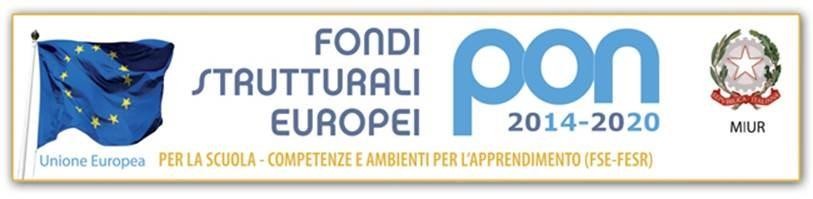 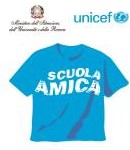 Relazione : La scelta è stata effettuata sulla base delle seguenti motivazioni:_________________________________________________________________________________________________________________________________________________________________________________________________________________________________________________________________________________________________________________________________________________________________________________________________________________________________________________________________________________________________________________________________________________________________________________________________________________________________________________________________________________________________________________  Firma del Docente _____________________________NUOVA ADOZIONE LIBRI DI TESTO PER L’ANNO SCOLASTICO 2024/2025Scuola Secondaria di I gradoScuola Secondaria di I gradoclasse   _________sez. ___________Il sottoscritto Docente __________________________________________________________________________ propone l’adozione del seguente libro di testo: Il sottoscritto Docente __________________________________________________________________________ propone l’adozione del seguente libro di testo: Il sottoscritto Docente __________________________________________________________________________ propone l’adozione del seguente libro di testo: Il sottoscritto Docente __________________________________________________________________________ propone l’adozione del seguente libro di testo: MATERIACODICE VOLUME (ISBN)TITOLOAUTORECASA EDITRICE VOLUMEPREZZO